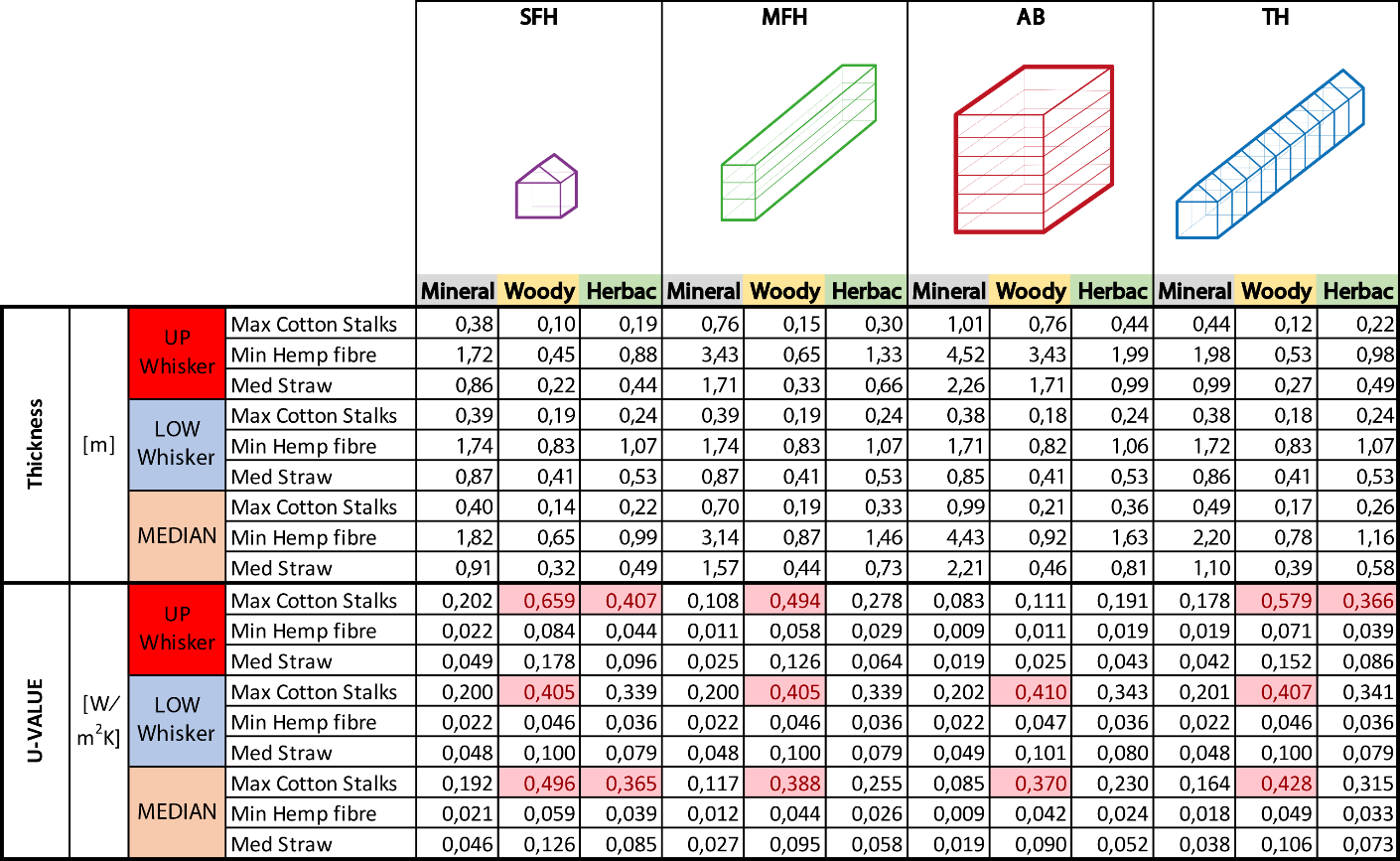 Table 1: Wall thickness for the 3 material diets and related U-value proof for all the geometrical configurations and the four building typologies. Red values represent U-value > 0,35 W/(m2/K), e.g. the average European value